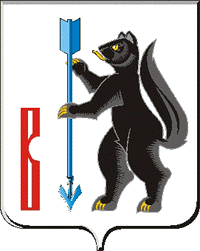                                                     РОССИЙСКАЯ ФЕДЕРАЦИЯС В Е РДЛ ОВСКАЯ   ОБЛАСТЬДУМА ГОРОДСКОГО ОКРУГА ВЕРХОТУРСКИИ РЕШЕНИЕот  «03» октября 2019г. №16г. ВерхотурьеОб избрании заместителя председателяДумы городского округа Верхотурский       На основании итогов голосования по выборам заместителя председателя Думы городского округа Верхотурский, руководствуясь ст. 10 Регламента Думы городского округа Верхотурский, Дума городского округа Верхотурский РЕШИЛА:      1. Утвердить результаты тайного голосования по кандидатурам на должность заместителя председателя Думы городского округа Верхотурский, протокол №3.      2. Заместителем председателя Думы городского округа Верхотурский считать избранным Виталия Александровича Дружинина.       Председатель Думыгородского округа Верхотурский                                           И.А. Комарницкий                                            